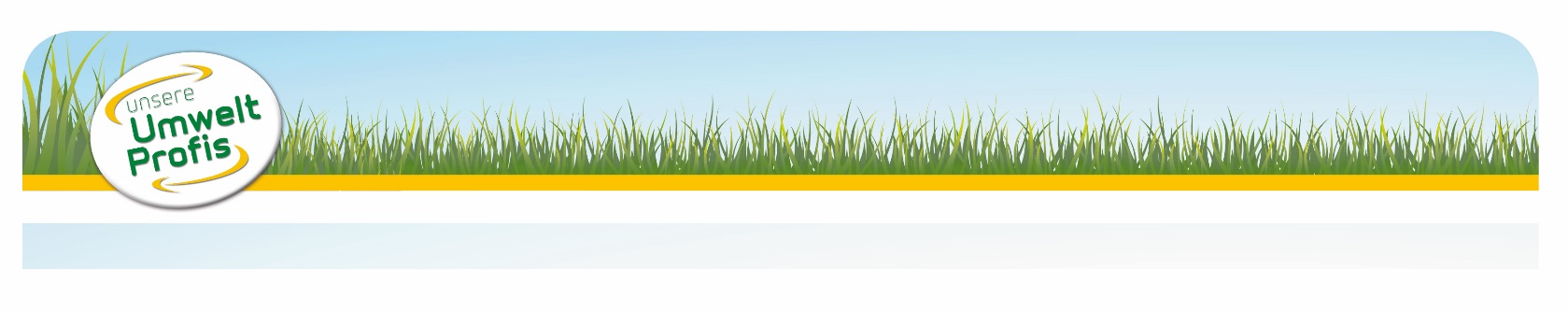 Zu übermitteln an: Bezirksabfallverband Urfahr-UmgebungTel. Nr.: 07239 / 93001, E-Mail: office@bav-urfahr.atMengenmeldung nach dem GebäudeabbruchName Bau-/AbbruchwerberIn
(Anschrift, Tel.-Nr. )Name Bau-/AbbruchwerberIn
(Anschrift, Tel.-Nr. )Adresse des Abbruchobjektes(Anschrift)Adresse des Abbruchobjektes(Anschrift)Katastral-Gemeinde
Katastral-Gemeinde
Grundstücksnummer Objektbeschreibung Objektbeschreibung Alter bzw. Baujahr:Alter bzw. Baujahr:Alter bzw. Baujahr:Alter bzw. Baujahr:Alter bzw. Baujahr:Außenmaße (Länge x Breite x Höhe)Bisherige Nutzung Bisherige Nutzung Wohnhaus                                  Landwirtschaft                           Betriebliche Nutzung Wohnhaus                                  Landwirtschaft                           Betriebliche Nutzung Wohnhaus                                  Landwirtschaft                           Betriebliche Nutzung Wohnhaus                                  Landwirtschaft                           Betriebliche Nutzung Wohnhaus                                  Landwirtschaft                           Betriebliche Nutzung Wohnhaus                                  Landwirtschaft                           Betriebliche Nutzung Abbruch- oder 
Baubescheid (Aktenzahl)Abbruch- oder 
Baubescheid (Aktenzahl)Zeitpunkt des Abbruchs
(Monat/Jahr)Abfallart Abfallart Schlüssel-nummerSchlüssel-nummerMengein m³Gewicht in toÜbernehmer (Sammler/Behandler, Adresse)
oder bei Eigenverwertung, (Ort der Wiederverwendung)Übernehmer (Sammler/Behandler, Adresse)
oder bei Eigenverwertung, (Ort der Wiederverwendung)Asphaltaufbruch/Bitumen   	(2,2 to / m³)Asphaltaufbruch/Bitumen   	(2,2 to / m³)5491254912Natursteine, Lehm und Lehmziegel ohne Mörtelreste                                (1,6 to / m³)Natursteine, Lehm und Lehmziegel ohne Mörtelreste                                (1,6 to / m³)31411-3331411-33mineralischer Bauschutt    (1,5 to / m³)
(z.B. Ziegel mit Mörtel und Putzen vermischt)mineralischer Bauschutt    (1,5 to / m³)
(z.B. Ziegel mit Mörtel und Putzen vermischt)3140931409Betonabbruch                     (2,2 to / m³)Betonabbruch                     (2,2 to / m³)3142731427Kaminmauerwerk                (1,4 to / m³)Kaminmauerwerk                (1,4 to / m³)3141431414Bau- und Abbruchholz       (0,4 to / m³)  behandelt, lackiert, verunreinigtBau- und Abbruchholz       (0,4 to / m³)  behandelt, lackiert, verunreinigt1720217202Bau- und Abbruchholz       (0,4 to / m³)Unbehandelt, nicht verunreinigt, nicht kontaminiertBau- und Abbruchholz       (0,4 to / m³)Unbehandelt, nicht verunreinigt, nicht kontaminiert17202-0217202-02Asbestzement            	(530kg / m3)
(insb. Eternit Dach- u. Fassadenplatten, Rohre)Asbestzement            	(530kg / m3)
(insb. Eternit Dach- u. Fassadenplatten, Rohre)3141231412Sonstiges Sonstiges Die bei der Abfallart angeführten Umrechnungsfaktoren sind Durchschnittswerte! Die tatsächlichen Werte können davon deutlich abweichen. Diese Faktoren werden aber für eine einheitliche Berechnung empfohlen.Dem Formular sind keine Entsorgungsbelege hinzuzufügen. Diese müssen selber mind. 7 Jahre aufbewahrt werden.Ich/wir bestätige/n hiermit die Richtigkeit und Vollständigkeit der Mengenmeldung nach dem Gebäudeabbruch.Die bei der Abfallart angeführten Umrechnungsfaktoren sind Durchschnittswerte! Die tatsächlichen Werte können davon deutlich abweichen. Diese Faktoren werden aber für eine einheitliche Berechnung empfohlen.Dem Formular sind keine Entsorgungsbelege hinzuzufügen. Diese müssen selber mind. 7 Jahre aufbewahrt werden.Ich/wir bestätige/n hiermit die Richtigkeit und Vollständigkeit der Mengenmeldung nach dem Gebäudeabbruch.Die bei der Abfallart angeführten Umrechnungsfaktoren sind Durchschnittswerte! Die tatsächlichen Werte können davon deutlich abweichen. Diese Faktoren werden aber für eine einheitliche Berechnung empfohlen.Dem Formular sind keine Entsorgungsbelege hinzuzufügen. Diese müssen selber mind. 7 Jahre aufbewahrt werden.Ich/wir bestätige/n hiermit die Richtigkeit und Vollständigkeit der Mengenmeldung nach dem Gebäudeabbruch.Die bei der Abfallart angeführten Umrechnungsfaktoren sind Durchschnittswerte! Die tatsächlichen Werte können davon deutlich abweichen. Diese Faktoren werden aber für eine einheitliche Berechnung empfohlen.Dem Formular sind keine Entsorgungsbelege hinzuzufügen. Diese müssen selber mind. 7 Jahre aufbewahrt werden.Ich/wir bestätige/n hiermit die Richtigkeit und Vollständigkeit der Mengenmeldung nach dem Gebäudeabbruch.Die bei der Abfallart angeführten Umrechnungsfaktoren sind Durchschnittswerte! Die tatsächlichen Werte können davon deutlich abweichen. Diese Faktoren werden aber für eine einheitliche Berechnung empfohlen.Dem Formular sind keine Entsorgungsbelege hinzuzufügen. Diese müssen selber mind. 7 Jahre aufbewahrt werden.Ich/wir bestätige/n hiermit die Richtigkeit und Vollständigkeit der Mengenmeldung nach dem Gebäudeabbruch.Die bei der Abfallart angeführten Umrechnungsfaktoren sind Durchschnittswerte! Die tatsächlichen Werte können davon deutlich abweichen. Diese Faktoren werden aber für eine einheitliche Berechnung empfohlen.Dem Formular sind keine Entsorgungsbelege hinzuzufügen. Diese müssen selber mind. 7 Jahre aufbewahrt werden.Ich/wir bestätige/n hiermit die Richtigkeit und Vollständigkeit der Mengenmeldung nach dem Gebäudeabbruch.Die bei der Abfallart angeführten Umrechnungsfaktoren sind Durchschnittswerte! Die tatsächlichen Werte können davon deutlich abweichen. Diese Faktoren werden aber für eine einheitliche Berechnung empfohlen.Dem Formular sind keine Entsorgungsbelege hinzuzufügen. Diese müssen selber mind. 7 Jahre aufbewahrt werden.Ich/wir bestätige/n hiermit die Richtigkeit und Vollständigkeit der Mengenmeldung nach dem Gebäudeabbruch.Die bei der Abfallart angeführten Umrechnungsfaktoren sind Durchschnittswerte! Die tatsächlichen Werte können davon deutlich abweichen. Diese Faktoren werden aber für eine einheitliche Berechnung empfohlen.Dem Formular sind keine Entsorgungsbelege hinzuzufügen. Diese müssen selber mind. 7 Jahre aufbewahrt werden.Ich/wir bestätige/n hiermit die Richtigkeit und Vollständigkeit der Mengenmeldung nach dem Gebäudeabbruch.Datum
Unterschrift
BauwerberInUnterschrift
BauwerberInUnterschrift
BauwerberIn